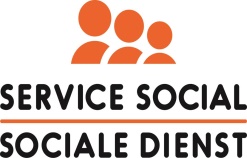 A remplir en lettres capitales s.v.p. :Nom et prénom de l'agent :      Adresse personnelle :      E-mail :      N° de téléphone - Privé :      			- Bureau :      Employeur : veuillez choisir votre employeur dans la liste ici :   Statut :	 contractuel à durée indéterminée/statutaire	 contractuel à durée déterminée (durée à préciser):               pensionné	N° de compte : BE                         *abonnement ou ticket nominatif ainsi qu'une preuve du montant verséJ'affirme sur l'honneur que la présente déclaration est sincère et complète.J'autorise le service social à demander les justificatifs qu'il juge nécessaires. J'accepte la déclaration de confidentialitéPensez à l'environnement svp favorisez les envois de vos dossiers par email : secr.soc@belspo.beFait à :       le       Signature : ....................................................................Enregistrez votre document en PDF et signez-le électroniquement.CULTURE 2023 Demande d’intervention dans les activités culturellesLa demande doit être envoyée à secr.soc@belspo.be avant le 31 octobre 2023.Veuillez compléter et joindre les justificatifs* de participation à une ou plusieurs activitésActivitésMontant€      €      €      €      €      Total:€      